END TERM 1 EXAMFORM TWO YEAR 2022BIOLOGY. 70 MARKS.TIME 2 HOURS.NAME………………………………………ADM NO……………CLASS…….                Instructions to candidate.                 Answer all questions in the spaces providedDistinguish between the following terms: - 	                           4marks Magnification and resolution of a microscopeMounting and staining of a specimenName the organelle that performs each of the following functions in a cell.		3marksTransport of packaged glycoproteinsDestruction of worn out cell organelles  Synthesis of proteinsGiven that the diameter of the field of view of a light microscope is 2000um. Calculate the             size of a cell in mm if 10 cells occupy the diameter of the field of view	2marksState three physiological processes that are involved in movement of substances a cross the cell membrane		3marksThe diagram below illustrates the behaviour of red blood cells when placed into two differentsolutions X and Y.(a) Suggest the nature of solutions X and Y.	                           2marksX Y(b)Name the process A and B.AB	                                                                                                           2marks (c) What would happen to normal blood cell if it were placed in an isotonic solution?                                                    	                                                                                                                            2marksThe diagram below represents a cell organelle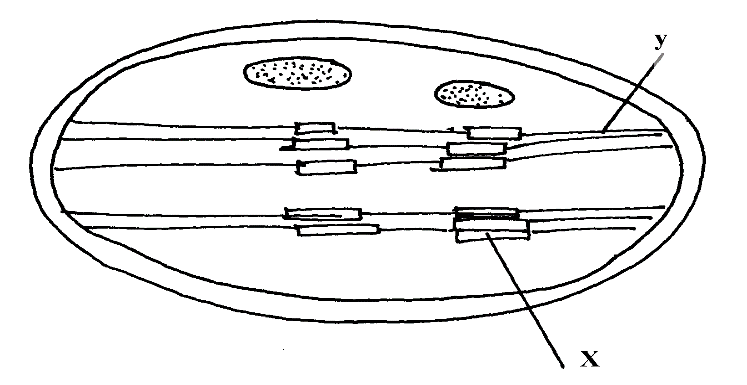                      i) Name the part labeled Y 	                        1mark							                      ii) State the function of the part labeled X 		                   1markBriefly explain the fate of the following products from the light stage of the process ofPhotosynthesis:      		3 marks(a) Oxygen atoms (b) Hydrogen ions (c) ATP Name the diseases caused by deficiency of:                                                     2marks        Iodine Vitamin C (a)   What is peristalsis?		                                                               1 markExplain how the process above is brought about.                                                                                                                                         2marksWhat are the two functions of bile salts during the process of digestion.               2marksThe table below shows three enzymes A, B and C and their respective optimum PH.              (a) (i) Name the most likely region of the alimentary canal of a mammal where enzyme                               B would   be found.                                                                          1 mark                      (ii) Give a reason for your answer in (a) (i) above                                 2marksStudy the dental formula given below:                    I 0     C  0       PM 3         M  2                       4          0              3               3(a) Identify with reasons the mode of feeding of the animals whose dental formula isgiven above           Mode	                                                                                                    1mark          Reasons                                                                                                         2marks        (b) Calculate the total number of teeth in the mouth of the above animal. Show your                            working.                                                                                                                                 2marks. (a) Define the term transpiration                                                              2marks     (b) State three types of transpiration                                                                     3marks     (c)  List three forces that facilitate the transport of water and mineral salts up the stem.                                                                                                                               3marks      (d)  Name the tissue that is removed when the bark of a dicotyledonous plant is ringed                                                                                                                               1 markThe figure below represents a diagram of a photometer;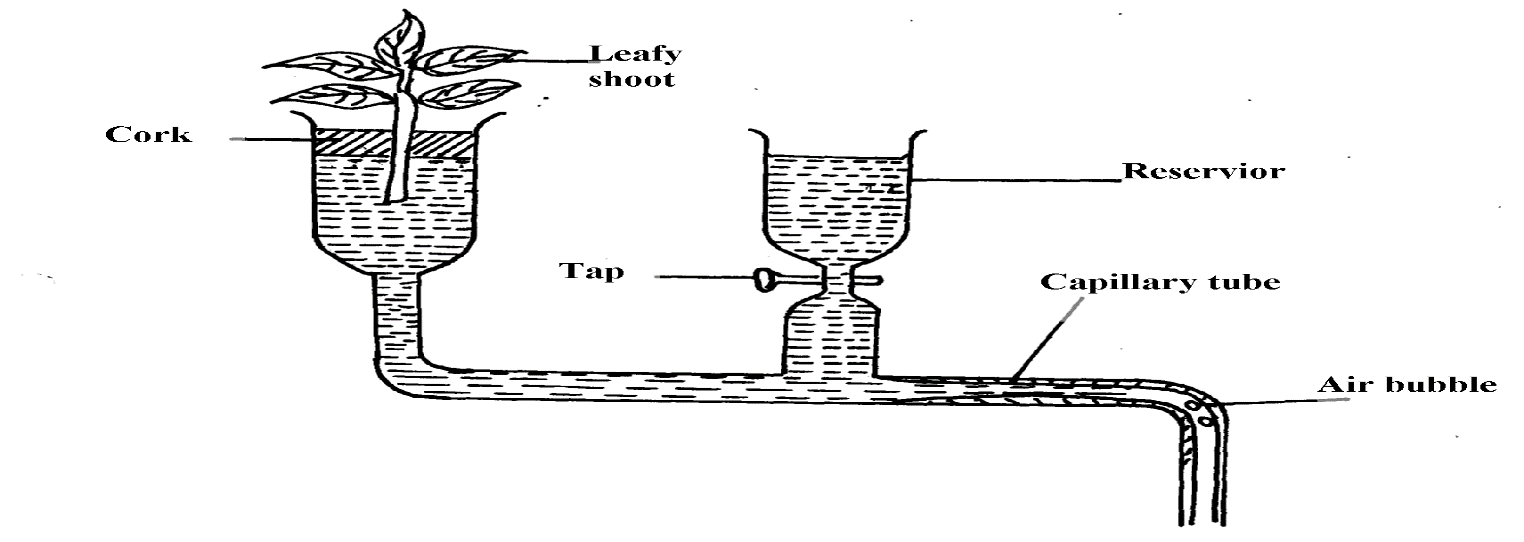            (a) What is the potometer used for?						1 mark           (b) Give two precautions, which should be taken when setting up a potometer	2marksName the blood vessel that nourishes the heart 	                                    1 mark	In which form is oxygen transported in the blood.	                                  1 mark(a) State three structural differences between arteries and veins in mammals. 3marks             (b) Name a disease that causes thickening and hardening of arteries		 1 markExplain two advantages of closed circulatory system over open circulatory system. (2marks)List the components of animal circulatory systems                     3 marksGive two structural differences between a red blood cell and a white blood cell.  2 marks. (a)   what is blood clotting?                                                                         1 mark              (b)Name a protein, vitamin, and an enzyme involved in blood clotting.  3marks(a)  What is immunity?                                                                              1 mark            (b)Distinguish between natural and acquired immunity                                2 marksWhat is the role of vaccination against certain diseases                               1 mark?EnzymeOptimum PHA6.8B2.0C8.0